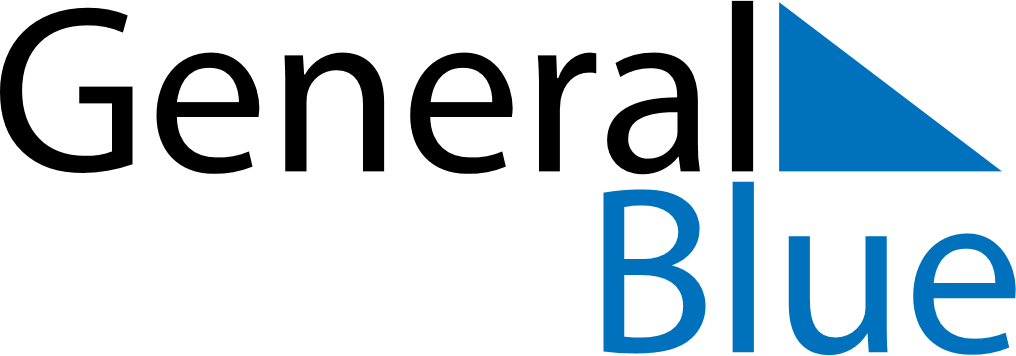 May 2022May 2022May 2022May 2022BelgiumBelgiumBelgiumMondayTuesdayWednesdayThursdayFridaySaturdaySaturdaySunday1Labour Day23456778Mother’s Day91011121314141516171819202121222324252627282829Ascension Day3031